WAKA AMA VENDOR APPLICATION FORM 2020 Company/Organisation: ..........................................................................................................................Postal Address: ........................................................................................................................................Contact Person: ......................................................................................................................................	Email Address: ........................................................................................................................................	Phone: ................................................................  Mobile: .............................................................................	Number of sites required:  ................... Type & Size of Unit (Truck/Tent/Other): .................................................  Sites are approx. 4x4m deep and cost $60 + GST for the 3 days or part thereof.  You need to supply your own tent/shelter/tables/power leads, etc and be responsible for your own equipment/merchandise overnight.Electricity Required (Circle one):      No Power    /     Single Phase    /     3 Phase        Amount (eg 10amps)               Electricity is limited to mainly food vendors. We suggest that you bring gas but not generator- sound issues for announcements. Food vendors there is an arrangement we can make with QCYC (Queen Charlotte Yacht Club). We would limit this to appliances that are needed to produce the food or drinks you are selling. WIFI is available on site. The nearest atm machine is in town so you will need to bring your own eftpos or cash.  Note that the Coffee shop is already taken by QCYC.                             I will have a fire extinguisher on site (Circle one):     Yes  /  No       I will have eftpos facilities (Circle one):   Yes /  No(Food Vendors Only)Description of product or service you are selling or promoting. (Only the items/menu listed may be promoted or sold) ....................................................................................................................................................................................................................................................................................................................................	..................................................................................................................................................................PAYMENT
On acceptance of your application we will invoice you for your site. This must be paid by the due date to secure your site. Once we have received this your contact details will be handed to the Vendor Project Manager who is managing the vendors and site arrangement.TERMS AND CONDITIONUnder the Food & Safety Act you are required to comply with these regulations, and in some instances you are required to have a certificate from Marlborough District Council (MDC). It is your responsibility to ensure these are displayed when operating your stall, it is not our responsibility. Check out Food & Safety Act https://www.mpi.govt.nz/food-safety/food-act-2014/, and MDC requirement shttps://www.mpi.govt.nz/food-safety/food-act-2014/. Please ensure if you are setting up your tent or stall that it is done on the Thursday before 7pm. This is along Shelley beach road and Food Stalls will be outside QCYC in a food court area. See Site Map in Appendix 1. Vendor  Project Manager for Vendors will be on site all day on Thursday until 3.45pm and then back at 5pm.  We will open access to your stalls to refurbish and restock on Friday morning at 6am and all vehicles must be out of Shelley Beach road by 7am. We are asking if you will be prepared to sell into Friday evening, to have a bit of a night market for paddlers, supporters and locals. We would be looking at closing this at 7pm. We will have security on site, but they will be primarily looking after the waka.Tick this box if you can do Friday market:Saturday 25 April 2020.ANZAC Day opening hours for vendors is from 12noon till late. Access to Shelley beach road to refurbish and restock will be from 7.30am till 8.30am where your vehicle must be out of this area by 8.30am. We will know on Saturday if we will be operating on Sunday and the Vendor Project Manager will inform you if this is going to happen on Saturday.ParkingFree parking is available in the green field, there are no available parks close to QCYC or Shelley Beach Road just berth holders and disability parking only. See Site Map attached to where you can park your vehicle.Goods must not display any reference to Waka Ama Long Distance Nationals unless by prior arrangement.We do not allow the sale of any deep fried food or fizzy drinks (no hot dogs, hot chips, coke, V or Red Bull, candy floss, sweets, etc). Vendors may sell cold drinks that are not soft drinks or fizzy drinks. This has been well received over the years and we wish to continue this theme. Please contact us if you have any questions regarding types of foods and drinks allowed.  Vendor sites booked are non-transferrable to another vendor, they must complete a new application form.Abuse or non-compliance of the rules and guidelines will result in immediate closure.Signed: ......................................................................	………..  Date: ........................................................	For further information contact: ldn@wakaama.co.nz
Key contactsLilian Bowdler:  Vendor Project  Manager APPENDIX 1: SITE MAP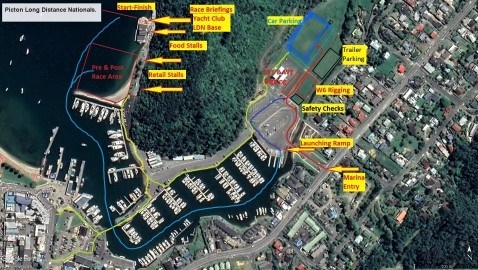 